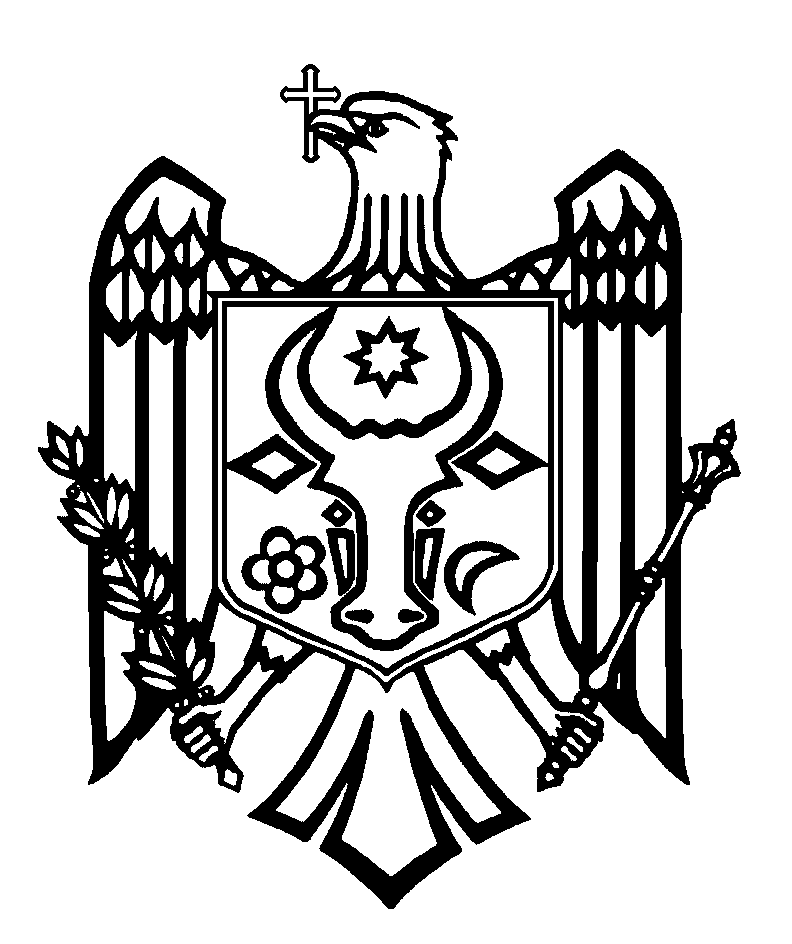 CURTEA DE CONTURI A REPUBLICII MOLDOVAH O T Ă R Â R E A  nr. 24din 28 mai 2024cu privire la Raportul de audit asupra Raportului Guvernului privind executarea bugetului de stat pe anul 2023Curtea de Conturi, în prezența ministrului Finanțelor, dl Petru Rotaru; secretarei generale de stat a Ministerului Finanțelor, dna Dina Roșca; secretarului de stat al Ministerului Finanțelor, dl Ion Gumene; secretarului de stat al Ministerului Finanțelor, dl Vladimir Arachelov; șefului adjunct al Departamentului venituri și control vamal al Serviciului Vamal, dl Viorel Doagă; directoarei Serviciului Fiscal de Stat, dna Olga Golban; secretarei generale a Ministerului Infrastructurii și Dezvoltării Regionale, dna Angela Țurcanu; secretarei de stat a Ministerului Infrastructurii și Dezvoltării Regionale, dna Ana Mardare; directorului general adjunct al Agenției Naționale pentru Siguranța Alimentelor, dl Alexandru Manciu; șefei Direcției financiare a Agenției Proprietății Publice, dna Anastasia Palețchi; șefului Direcției generale Trezoreria de Stat a Ministerului Finanțelor, dl Maxim Ciobanu; șefei Direcției datorii publice a Ministerului Finanțelor, dna Elena Matveeva; șefei Direcției politici și sinteză bugetară a Ministerului Finanțelor, dna Natalia Sclearuc; șefei Secției raportare din cadrul Direcției generale Trezoreria de Stat a Ministerului Finanțelor, dna Nadejda Slova, precum și a altor persoane cu funcții de răspundere, călăuzindu-se de art. 3 alin. (1), art. 5 alin. (1) lit. a) și art. 31 alin. (1) lit. a) din Legea privind organizarea și funcționarea Curții de Conturi a Republicii Moldova, a examinat în cadrul ședinței publice în format video Raportul de audit asupra Raportului Guvernului privind executarea bugetului de stat pe anul 2023.Misiunea de audit public extern a fost realizată conform Programelor activității de audit ale Curții de Conturi pe anii 2023 și, respectiv, 2024, având drept scop oferirea unei asigurări rezonabile cu privire la faptul că Raportul Guvernului privind executarea bugetului de stat pe anul 2023 nu conține, în ansamblu, denaturări semnificative cauzate de fraude sau erori, precum și emiterea unei opinii asupra executării de casă.Auditul public extern a fost planificat și s-a desfășurat în conformitate cu Standardele Internaționale ale Instituțiilor Supreme de Audit aplicate de Curtea de Conturi.  Examinând Raportul de audit, Curtea de Conturi A CONSTATAT:Raportul Guvernului privind executarea bugetului de stat pentru anul 2023 oferă, sub toate aspectele semnificative, o imagine corectă și fidelă privind executarea de casă, în conformitate cu cadrul de raportare financiară aplicabil.Reieșind din cele expuse, în temeiul art. 6 alin. (1) lit. d), art. 10 lit. a), a1) și b), art. 14 alin. (2), art. 15 lit. d), art. 34 alin. (21) și art. 37 alin. (2) din Legea nr.260 din 07.12.2017, Curtea de Conturi  HOTĂRĂŞTE:1. Se aprobă Raportul de audit asupra Raportului Guvernului privind executarea bugetului de stat pe anul 2023, anexat la prezenta Hotărâre.2. Prezenta Hotărâre și Raportul de audit se remit:2.1. Parlamentului Republicii Moldova, pentru informare și examinare, după caz, în cadrul Comisiei parlamentare de control al finanțelor publice;2.2.  Președintelui Republicii Moldova, pentru informare;2.3. Guvernului Republicii Moldova, pentru informare și dispunere, prin intermediul Cancelariei de Stat, a acțiunilor în vederea examinării și monitorizării măsurilor întreprinse de către autoritățile publice centrale responsabile de domeniile corespunzătoare, pentru:2.3.1. elaborarea și dezvoltarea cadrului normativ de reglementare a activității instituțiilor publice la autogestiune/autofinanțare în scopul stabilirii unor criterii clare, unice și exhaustive de acordare a granturilor și subvențiilor de la bugetul de stat, cu alinierea modului de finanțare, executare și raportare la principiile, regulile și responsabilitățile bugetare (recomandare reiterată din HCC nr. 19 din 26.05.2023); 2.3.2. examinarea și identificarea posibilităților privind evaluarea cadastrală a valorii proprietății publice și excluderea limitării reevaluării bunurilor imobile doar în scop de impozitare de către Instituția Publică Cadastrul Bunurilor Imobile, în vederea raportării valorii juste a acesteia și evitarea suportării unor cheltuieli suplimentare de la bugetul de stat;2.3.3.  asigurarea monitorizării înregistrării de către Agenția Proprietății Publice a majorărilor de capital, finanțate de la bugetul de stat, ale întreprinderilor de stat și societăților pe acțiuni, în vederea garantării plenitudinii raportării acestora la valoarea acțiunilor și a altor forme de participare a statului în capitalul entităților respective (recomandare reiterată din HCC nr. 19 din 26.05.2023); 2.3.4. dezvoltarea și îmbunătățirea, de către Ministerul Infrastructurii și Dezvoltării Regionale, a planificării, gestionării, executării, raportării și monitorizării cheltuielilor efectuate de către beneficiari din contul mijloacelor Fondului Național de Dezvoltare Regională și Locală; 2.3.5. examinarea și reglementarea de către Ministerul Dezvoltării Economice și Digitalizării, în coordonare cu Ministerul Finanțelor, a mecanismului de raportare a mijloacelor alocate din bugetul de stat pentru suplinirea Fondului de garantare a creditelor pentru întreprinderile mici și mijlocii;2.3.6. revizuirea de către Ministerul Agriculturii și Industriei Alimentare, în comun cu  Agenția Națională pentru Siguranța Alimentelor,  a  cadrului normativ privind modul de calculare a despăgubirilor acordate proprietarilor de animale sacrificate, ucise sau altfel afectate în urma lichidării rapide a focarelor de boli transmisibile ale animalelor, în vederea stabilirii unei proceduri exhaustive aferente determinării criteriilor de eligibilitate, întocmirii/documentării și evaluării dosarelor pentru acordarea despăgubirilor prevăzute, cu înaintarea propunerilor de modificare/actualizare a acestuia;2.4. Ministerului Finanțelor, pentru examinare și luare de atitudine conform competențelor privind asigurarea implementării recomandărilor cuprinse în Raportul de audit, precum și, de comun cu Serviciul Fiscal de Stat:2.4.1. instituirea mecanismelor de conlucrare între instituțiile statului privind calcularea și raportarea taxelor, amenzilor, altor plăți la buget a căror administrare este pusă în seama organelor fiscale (recomandare reiterată din HCC nr. 19 din 26.05.2023);2.4.2. intensificarea procesului de prezentare și utilizare a datelor/informațiilor cu privire la amenzile contravenționale aplicate de autoritățile competente, în vederea asigurării evidenței analitice conforme a calculării și achitării amenzilor, urmăririi plenitudinii încasării și raportării acestora (recomandare reiterată din HCC nr. 19 din 26.05.2023);2.5.  Procuraturii Generale a Republicii Moldova, în temeiul prevederilor art.15 lit. (i1) din Legea nr. 260 din 07.12.2017, pentru examinare conform competențelor a constatărilor expuse în pct. 7.8. din Raportul de audit ce țin de executarea de către Agenția Națională pentru Siguranța Alimentelor a cheltuielilor din Fondul de intervenție al Guvernului.3. Prin prezenta Hotărâre, se exclude din regim de monitorizare Hotărârea Curții de Conturi     nr. 19 din 26 mai 2023 „Cu privire la Raportul auditului financiar asupra Raportului Guvernului privind executarea bugetului de stat pe anul 2022”, ca urmare a realizării la nivel de 54,2% a recomandărilor înaintate în cadrul misiunii de audit precedente și a reiterării celor parțial implementate și neimplementate.4.  Prezenta Hotărâre intră în vigoare din data publicării în Monitorul Oficial al Republicii Moldova și poate fi contestată cu o cerere prealabilă la autoritatea emitentă în termen de 30 de zile din data publicării. În ordine de contencios administrativ, Hotărârea poate fi contestată la Judecătoria Chișinău, sediul Râșcani (MD-2068, mun. Chișinău, str. Kiev nr.3), în termen de 30 de zile din data comunicării răspunsului cu privire la cererea prealabilă sau din data expirării termenului prevăzut pentru soluționarea acesteia.5. Curtea de Conturi va fi informată, în termen de 9 luni din data intrării în vigoare a prezentei Hotărâri, despre acțiunile întreprinse de către autoritățile vizate privind executarea subpunctelor 2.3. și 2.4. din prezenta Hotărâre.6. Hotărârea și Raportul de audit asupra Raportului Guvernului privind executarea bugetului de stat pe anul 2023 se publică în Monitorul Oficial al Republicii Moldova, în conformitate cu art. 6 alin. (2) din Legea nr.260 din 07.12.2017, și se plasează pe site-ul oficial al Curții de Conturi (https://www.ccrm.md/ro/decisions).Tatiana ȘEVCIUC,Preşedintă